vks…e~^bZ”oj dh iwtk mikluk esa HksnHkko ,oa fgalk vuqfpr* &eueksgu dqekj vk;Z] nsgjknwuAnsgjknwu ls yxHkx 70 fdeh- dh nwjh ij pdjkrk uke dk ,d lqUnj o izfl) ioZrh; LFkku gSA blds vUrxZr tkSulkj ckcj {ks= ds ,d LFkku ^iqukg iks[kjh* fLFkr ^f”kyxqj efUnj* esa gekjs iqjkus fe= o jkT;lHkk lkaln Jh r#.k fot; ds usr`Ro esa nfyrksa us efUnj esa lkewfgd :Ik ls izos”k djus gsrq  dy 21 ebZ] 2016 dks fudVorhZ xzkeokfl;ksa us vius usrk Jh nkSyr dqaoj lfgr ,d ;k=k fudkyh vkSj efUnj igqap dj ikSjkf.kd jhfr ls iwjh J)k ls iwtk vpZuk dhA mlds ckn efUnj ls okfilh esa ogka rFkkdfFkr mPp o.kZ ds yksxksa dh HkhM+ us lkaln egksn;] nfyr usrk Jh nkSyr dqaoj lfgr muds lkfFk;ksa ij iRFkjksa dh o’kkZ dj tkuysok geyk fd;k ftlls lkaln egksn; o muds vusd lkFkh xEHkhj :Ik ls ?kk;y gks x;sA ;g fgalk iw.kZr% vizR;kf”kr o vuko”;d gksus ds lkFk vuqfpr o /keZ ds fl)kUrksa ds fo#) gqbZA bl ?kVuk esa iz”kklu dh vksj ls Hkh dqN dfe;ksa dk mYys[k nsgjknwu ds vkt ds lekpkj i=ksa esa gqvk gSA ;g Hkh dgk x;k gS fd ;g {ks= mRrjk[k.M jkT; ds x`gea=h th dk gSA lkaln th dh dkj Hkh xgjh [kkbZ esa <dsy nh xbZ vkSj lEifRr esa rksM+QksM+ dh xbZA mudks vLirky igqapkus vkSj lsuk vLirky esa fpfdRlk esa Hkh vusd ck/kk;sa vkbZa tks fd xgjh fpUrk dk fo’k; gSA crkrs gSa fd lSfud vLirky esa nks ?kaVs ls vf/kd le; rd fpfdRlk nsus esa vkukdkuh dh xbZA fgalk dh ;g ?kVuk fgUnw /keZ ds bfrgkl o lR; oSfnd fl)kUrksa ds iw.kZr% fo#) gSA ,slk yxrk gS fd fgalk djus okykas yksxksa dks fdUgh Kkr o vKkr vlkekftd rRoksa us HkM+dk;k gks vU;Fkk laxfBr fgalk dk gksuk lafnX/k o vlEHko gksrk gSA ge vius efUnjksa ds iqtkfj;ksa dks Hkh bl fo’k; esa fdadrZO;foew<+ ok foosd ”kwU; ikrs gSaA mUgsa bldk dM+k fojks/k gh ugha djuk pkfg;s vfirq mudk ;g mRrjnkf;Ro gksrk gS fd og lekt esa nfyr&lo.kZ }kjk iwtk dks ysdj tu&tu dh lekurk dk izpkj djsaA fgalk dh bl ?kVuk ls fgUnw lekt detksj gksus ds lkFk muesa ijLij fo}s’k mRiUu gqvk gS tks iwjh rjg ls lcds fy, vfgrdj o gkfudkjd gSA blds nwjxkeh izfrdwy ifj.kke gksaxsA ;g ,slk gh gS tSlk fd ,d ?kj esa HkkbZ HkkbZ vkil esa yM+ jgs gksa vkSj ,d nwljs dks ekj jgs gksaA fgalk djus okys lksprs gksaxs dh mUgksaus /keZ dh lsok dh gS ijUrq gekjs 45 o’kksZa ds v/;;u ds vuqlkj ;g ?kksj v/kkfeZd dk;Z gqvk gSA efUnj ,d lkoZtfud LFkku gksrk gS tgka yksx cM+h gh ifo= Hkkouk;sa ysdj eu dks ,dkxz dj bZ”oj o mldh fdlh nsork ukeh “kfDr dh Lrqfr dj mlls izkFkZuk;sa djus vkrs gSaA gekjh n`f’V ls gekjs nfyr HkkbZ;ksa dks Hkkjr ds fdlh Hkh efUnj esa tkdj iwtk djus dk mruk gh vf/kdkj gS ftruk fd ,d iqtkjh o xSj nfyr lo.kZ dgykus okys yksxksa dks gSA osnksa esa rks Lo;a bZ”oj us vius fujkdkj lR;&fpRr&vkuUn Lo:Ik dh Lrqfr] izkFkZuk o mikluk dk fo/kku fd;k gSA bZ”oj dh fdlh efUnj o vU; LFkku esa Lrqfr&izkFkZuk&mikluk esa ;fn dksbZ O;fDr Hkys gh og iqtkjh gh D;ksa u gks] ck/kk mRiUu djrk gS rks ;g /keZ ugha vfirq ?kksj v/keZ dk dke gSA ,slk blfy, fd lalkj dh leLr ekuo tkfr bZ”oj dh lUrkusa gSaA ftl izdkj ,d cPpk vius ekrk&firk ls fcuk fdlh jksd&Vksd fey ldrk  gS] mlh izdkj ,d HkDr o ekuo] Hkys gh og fdlh Hkh /keZ&tkfr&lEiznk; dk D;ksa u gks] og bZ”oj ds mikluk ?kj] efUnj o fdlh Hkh lkoZtfud /kkfeZd LFkku ij tkdj dj ldrk gSA vk;Zlekt bldk lk{kkr Lo:Ik mifLFkr djrk gSA fdlh HkDr dks bZ”oj ok vius b’V nsork dh HkfDr o mikluk ds dk;Z ls jksduk bZ”oj dk o lR; lukru oSfnd /keZ dk fojks/k djuk gS tks /keZ dnkfi ugha vfirq v/keZ gSA ,slk gh dk;Z nsgjknwu ds pdjkSrk LFkku ij 20 ebZ dh lk;a dks ?kfVr dkyh ?kVuk esa gqvk gSA ;g ?kVuk turk ds ekSfyd vf/kdkjksa ds fo#) rks gS gh lkFk fg blesa vusd yksxksa dk i{kikr o vU;k; lfEefyr gS ftldh tM+ esa vKku o LokFkZ gh lEHkkfor gSaA lqj{kk O;oLFkk esa deh Hkh bl ?kVuk dks u jksd ikus esa dkj.k jgh gSA 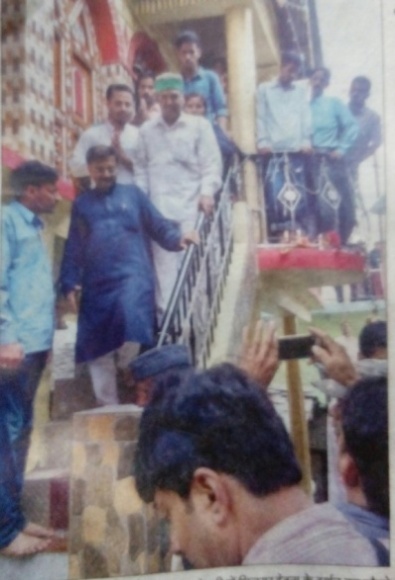 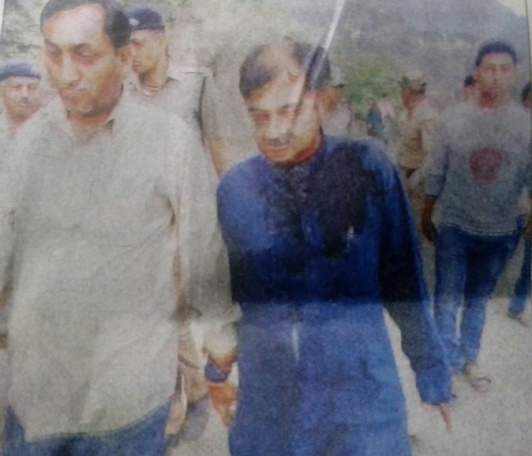 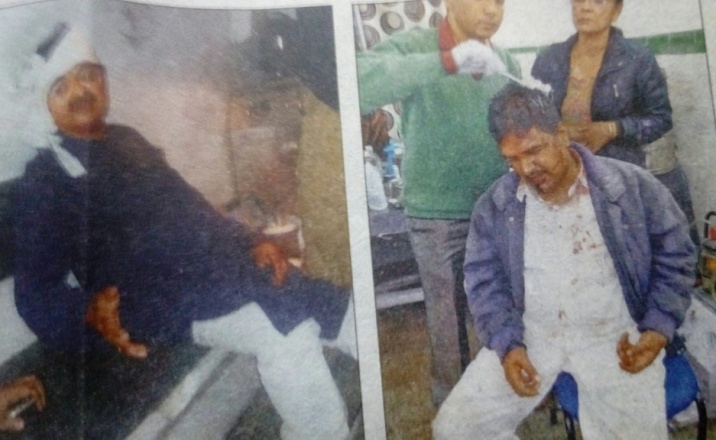 	bl ?kVuk dk ,d dkj.k fgUnw lekt esa izpfyr tUeuk tkfrokn dh O;oLFkk gSA dqN yksx tUe ds vk/kkj ij vius dks cM+k ekurs gSa vkSj nwljksa dks eq[;r% nfyrksa dks NksVkA blesa gekjs /kkfZeZd usrk Hkh dkQh gn rd mRrjnk;h gSaA geus vius thou dky esa fdlh /kkfeZd ikSjkf.kd usrk dks tUeuk tkfrokn dh vkykspuk o [k.Mu djrs gq, ugh lqukA egf’kZ n;kuUn ds oSfnd lkfgR;] osn] euqLe`fr] xhrk vkfn vusd xzUFkksa dk v/;;u djus ij ;g rF; lkeus vkrk gS fd tUeuk tkfrokn o lekt ds fofHkUu oxZ esa Åap uhp dh Hkkouk izkphure oSfnd /keZ ds fl)kUr o ekU;rkvksa ds fo#) gSA gesa egf’kZ n;kuUn dk dk”kh esa vdsys yxHkx 30 fnXxt ikSjkf.kd if.Mrksa ls 16 uoeCj] 1869 dks osnksa ls ewfrZiwtk dks fl) djus ds fy, vkgwr “kkL=kFkZ dh Le`fr Hkh ekul iVy ij mifLFkr gks jgh gSA u rc vkSj u vc rd dksbZ ewfrZiwtd fo}ku osnksa ls ewfrZiwtk ds i{k esa ,d Hkh izek.k o eU= ds lkFk loZekU; ;qfDr o rdZ gh mifLFkr dj ldk gSA egf’kZ n;kuUn us rks ;gka rd dgk gS] tks fd lR; gh gS] fd ns”k dh xqykeh] fu/kZurk] ijkHko] nhurk] vKkurk o vU/kfo”oklksa lfgr vrhr o orZeku ds ns”kokfl;ksa ds lHkh izdkj ds d’Vksa o nq%[kksa dk dkj.k eq[;r% ewfrZiwtk] Qfyr T;skfr’k vkSj e`rd Jk) lfgr cky fookg] csesy fookg] vf/kd [kphZys fookg] ;FkkFkZ bZ”oj dh mikluk dk vHkko o lkekftd lxBu dh deh vkfn gh gaSA ;fn L=h o nfyrksa lfgr lekt ds lHkh oxksZa dks gekjs if.Mrksa us osnk/;;u djk;k gksrk rks u rks ge vlaxfBr gksrs vkSj u xqykeh o vU; eqlhcrsa o vkQrs bl fgUnw tkfr ij vkrhaA bruk ijkHko gksus o iru ds dkxkj ij igqap dj Hkh ge vkt Hkh fgUnw lekt dks laxfBr o etcwr djus ds LFkku ij mls detksj gh fd, tk jgsa gSa ftldk ifj.kke Hkfo’; esa cqjk gh gksuk gSA Hkfo’; dh vU/kdkjiw.kZ fLFkfr ds fujkdj.k ,oa orZeku dh loksZRre lkekftd mUufr ds fy, gesa xq.k] deZ ,oa LoHkko ij vk/kkfjr ,d er] ,d fopkj] ,d bZ”oj o ,d /keZ iqLrd osn ds uke ij laxfBu ugha gkuk gSA ,slk u gksus ds dkj.k ge o lkjk vk;Zlekt O;fFkr gSA 	vc gesa ,slk yxrk gS fd fgUnw lekt o blds /kkfeZd usrk “kk;n lPps eu ls bl lkekftd HksnHkko dh leL;k dks gy djuk gh ugh pkgrsA ,slh fLFkfr esa ,d gh mik; gS fd gekjs ns”k ds lHkh nfyr HkkbZ vk;Zlekt ds vUrxZr laxfBr gksaA vius vius {ks= esa vk;Zlekt ds lg;ksx ls vk;Zlekt efUnj cuk;saA ogka Jh jke] Jh d`’.k] Jh guqeku] Lokeh n;kuUn vkfn dh rjg bZ”oj dh oSfnd fof/k ls lkewfgd o ,dy Lrqfr izkFkZuk mikluk djsa] lkewfgd o ikfjokfjd ;K djsa] lkIrkfgd o nSfud lRlax djsa] cPpksa dks xq#dqyksa esa izfo’V dj mUgsa osnksa o “kkL=ksa dk if.Mr cuk;sa ftlls gekjs lHkh nfyr HkkbZ fgUnw lekt esa vxz.kh; LFkku izkIr dj vU;ksa ds fy, Hkh vkn”kZ cu ldsaA ;g lEHko gS vkSj blh esa iwjh ekuo tkfr dk fgr vkSj dY;k.k gSA ;fn ,slk gksrk gS rks fQj fdlh dks efUnj esa izos”k dh vko”;drk gh ugha gksxhA u fdlh rhFkZ ij tkuk gksxk vkSj u dksbZ gesa vkSj gekjs bu HkkbZ;ksa dks izrkfM+r gh dj ldsxkA fo|k izkIr dj gekjs lHkh HkkbZ u dsoy oSfnd fo}ku o if.Mr gh cusaxs vfirq cM+s cM+s “kkldh; in Hkh izkIr djsaxs tSls fd pksVhiqjk] eqjknkckn ds xq#dqy dh ,d dU;k vkbZ,,l cuh gSA gekjs xq#day ikSa/kk ds vusd cPps uSV ijh{kk ikl dj ih,pMh dj jgs gSa o dqN egkfo|ky;ksa esa izkslsQj cu dj lQy ikfjokfjd o lkekftd thou O;rhr dj jgs gSaA 	gesa vk”p;Z gksrk gS fd yksx dkuwu ls cs[kkSQ gksdj vijk/k o vuqfpr dk;ksZa esa fyIr jgrs gSa vkSj ;g fLFkfr de gksus ds ctk, c<+ jgh gSA lekt ds izk;% lHkh {ks=ksa esa Hkz’Vkpkj O;kIr gSA f”k{kk esa uSfrd ewY;ksa dh deh o lcds fy, vfuok;Z] leku o fu%”kqYd f”k{kk u gksus ds dkj.k Hkh ,slk gks jgk gSA bldk lek/kku dsoy egf’kZ n;kuUn vkSj vk;Zlekt dh oSfnd fopkj/kkjk gSA ge vk”kk djrs gSa fd ns”k o lekt ds fo”ks’kK yksx vijk/kksa ds mUewyu ij ;fn lPph Hkkouk ls fopkj djsaxs rks mUgsa bldk lek/kku osn o _f’k n;kuUn dh fopkj/kkjk esa gh izkIr gksxkA pdjkrk esa ?kVh mi;qZDr ?kVuk fpUrktud o nq%[kn gSA gekjs efUnj ds if.Mr o iqtkfj;ksa dks osn vkfn “kkL=ksa dk vkykspu o vkyksMu dj lR; dks Lohdkj djuk pkfg;sA bl ys[k dks fy[kus dh izsj.kk gesa nsgjknwu ds ;”kLoh vk;Zusrk Jh izseizdk”k “kekZ th us dh gSA mudk /kU;okn gSA mUgksaus crk;k fd nsgjknwu dh vk;Zlektksa us bl ?kVuk ij nq%[k o {kksHk O;Dr fd;k gSA vko”;drk iM+us ij fudV Hkfo’; esa vk;Zlekt nfyrksa ds vf/kdkjksa ds fy, vkUnksyu djsxkA mUgksaus jkT; ljdkj ls lHkh nksf’k;ksa dks dM+k n.M nsus dh ekax dh gSA a &eueksgu dqekj vk;ZIkrk% 196 pqD[kwokyk&2nsgjknwu&248001Qksu%09412985121 